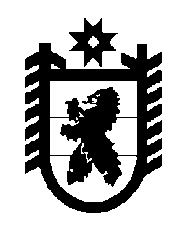 Российская Федерация Республика Карелия    УКАЗГЛАВЫ РЕСПУБЛИКИ КАРЕЛИЯО внесении изменения в Указ Главы Республики Карелияот 1 октября 2018 года № 721. Внести в образец  бланка удостоверения к почетному знаку Главы Республики Карелия «За вклад в развитие Республики Карелия», утвержденный Указом Главы Республики Карелия от 1 октября 2018 года № 72 «О поощрениях Главы Республики Карелия» (Собрание законодательства Республики Карелия, 2018, № 10, ст. 2050; Официальный интернет-портал правовой информации (www.pravo.gov.ru), 25 марта 
2019 года, № 1000201903250001; 20 мая 2019 года, № 1000201905200006), изменение, изложив его в следующей редакции:«УтвержденУказом Главы Республики Карелияот 1 октября 2018 года № 72Образец бланкаудостоверения к почетному знаку Главы Республики Карелия 
«За вклад в развитие Республики Карелия»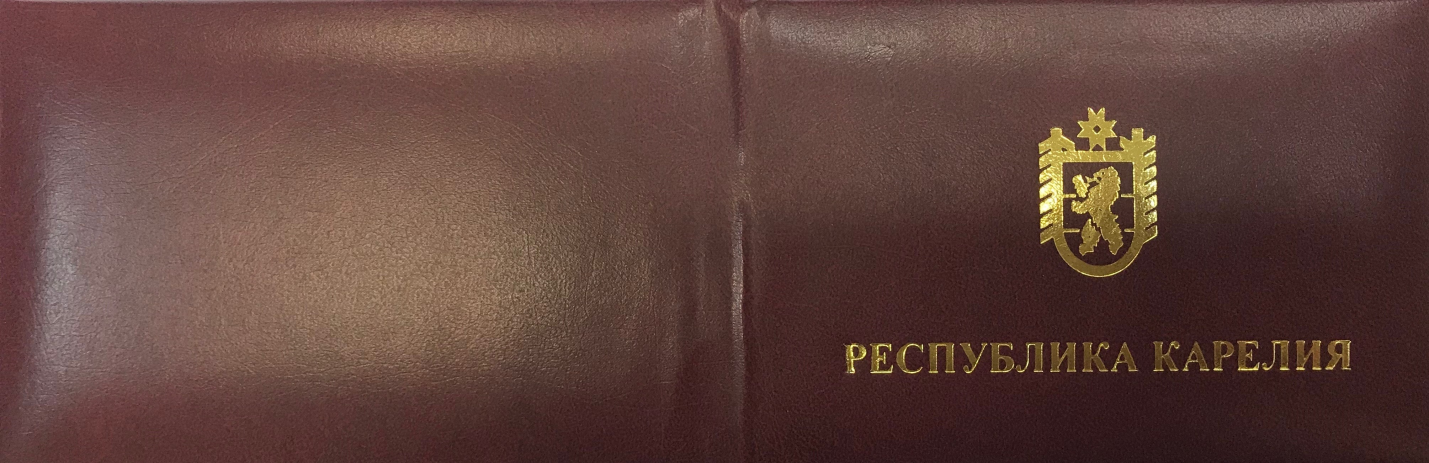 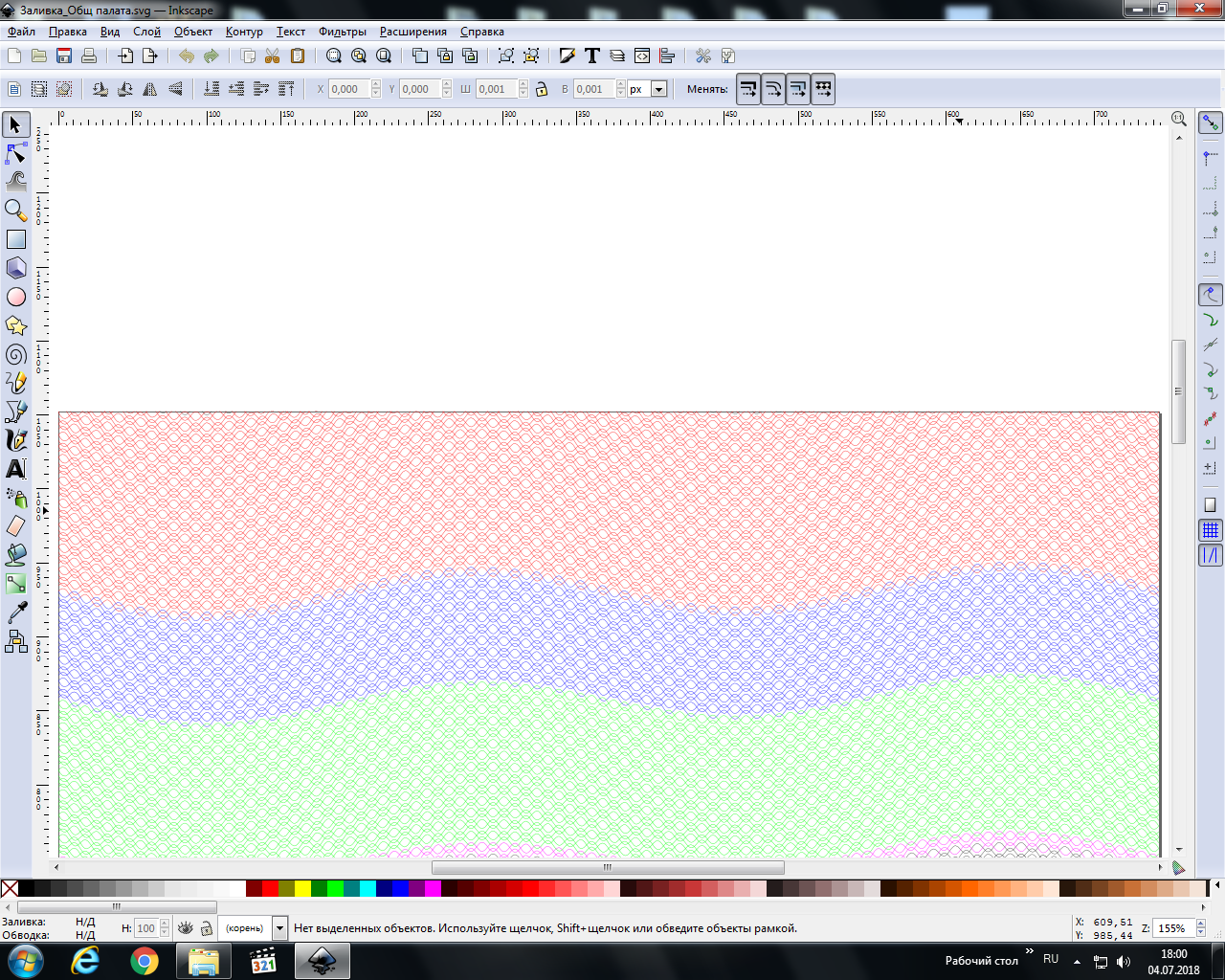 2. Действие настоящего Указа распространяется на правоотношения, возникшие с 1 января 2019 года.          Глава Республики Карелия                                                              А.О. Парфенчиковг. Петрозаводск11 июня 2019 года№ 42